 Общество с ограниченной ответственностью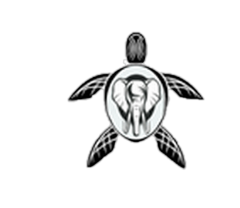 «ПРОКОЛОР» ИНН/КПП 5034050802/503401001Юридический адрес: 142600, Московская область, г. Орехово-Зуево, ул. Ленина, д. 97Фактический адрес: 142600, Московская область, г. Орехово-Зуево, ул. Ленина, д. 97Первоклассные грузоперевозки по минимальным ценам !!! Перестаньте попусту тратить свое время – мы уже обо всём позаботились!ООО «Проколор» работает на российском рынке грузоперевозок с 2015 года .Мы не прибегаем к помощи посредников, «Проколор» производят перевозки грузов исключительно за счет собственных ресурсов, ведь только так мы можем гарантировать исключительное качество наших услуг – минимальные сроки доставки и сохранность Вашего отправления!Преимущества работы с нами:Современный автопарк.Доставка грузов по Москве , области а также  в любой регион РФ,      Страхование грузоперевозок , по желанию заказчика .Возможность оплаты любым удобным для заказчика способом , наличный и безналичный расчёт НДС-18% .Компания ООО «Проколор» гарантирует ИДИВИДУАЛЬНЫЙ ПОДХОД и низкие цены при долговременном сотрудничестве .Снами удобно и приятно работать !Мы дорожим Вашим доверием и готовы доказать это на деле!  Вас заинтересовало наше предложение? Непременно позвоните по номеру : +7-(967)-158-71-76 и мы с радостью ответим на все вопросы!Также можете написать нам:  aleksandr_6966@mail.ruРежим работы: пн-вс с 9:00 – до 18:00. 